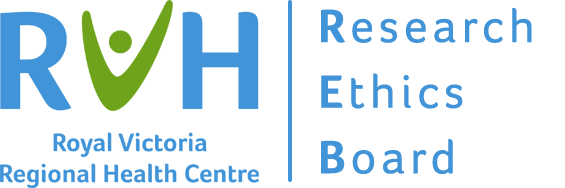 INTERNAL SERIOUS ADVERSE EVENT (SAE)REPORTING FORMINSTRUCTIONSALL internal SAEs (Events involving RVH patients), must be reported to the RVH REB for review and approval that the research remains scientifically and ethically sound.  Please use a separate form for each event, and attach the sponsor SAE reporting form where applicable. Please submit three (3) paper copies and one (1) scanned or electronic copy of your completed forms and attachments to the address below. Do not staple any sections of your submission; use paperclips to keep copies together.RVH Research Ethics BoardCentre for Education & Research, Room 3357Royal Victoria Regional Health Centre201 Georgian Drive, Barrie, ON L4M 6M2Email: ethics@rvh.on.caPhone: 705-728-9090 Ext. 43318SECTION A: STUDY INFORMATIONSECTION B: EVENT DETAILSName or Medical Term for SAE:      Internal Participant/ Subject ID #:      Select the type of report:     Initial	      Follow-up #      Date of SAE Report:         Onset Date of SAE:      SAE resolution Date:       or  N/A- ongoingProvide a narrative description of the event:        Name of Drug, device or intervention:      Is there a Data Safety Monitoring Board (DSMB)?   Yes   NoPatient Outcome:                  Hospitalization    Medical Intervention    Recovered  Death               Other (specify):                 Action taken with Investigational Product:            None     Dose Adjusted    Discontinued from Study    Other (specify):            Relationship to Study Intervention:    *Related	  Unrelated    *Note that any events found to be possibly or probably related will be considered relatedDoes PI recommend changes to the: Protocol:   Yes  NoConsent form:	  Yes  NoOther:            SECTION C: INVESTIGATOR ATTESTATION AND SIGNATURESI attest that I have reviewed the SAE and its safety implications, and have assessed the relationship to the study intervention of the SAE.  Name of Principal Investigator			Signature		Date (DD-MMM-YYYY)A RVH Sub/Co-Investigator may sign in absence of PI if delegated by PI on the Task Delegation LogFull Study Title:RVH REB #                 Short Title of Study:Study Sponsor:Protocol #Principal Investigator name: Clinical Trial        Observational Trial Chart Review      Other__________ Clinical Trial        Observational Trial Chart Review      Other__________Name of Primary Contact:Primary contact email/phone: